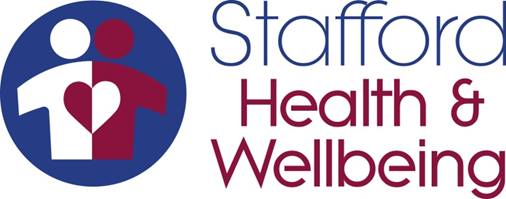 Practice Policy ReminderReplacement prescriptionsThe Practice will not re-issue prescriptions for any medication which:has been lost or stolenhas been taken at a dose greater than prescribed causing the prescription to last less than intended.This applies regardless of the circumstances and situation.Diversion The Practice does not permit medication to be taken by anyone other than the patient to whom it was prescribed. Sharing, borrowing, etc. is strictly not permitted.Requesting repeat medication which is not for your personal use is fraud and may be reported to NHS Counter Fraud Authority. Possession of a Controlled Drug without a valid prescription is a criminal offence. The Practice has a zero-tolerance policy on aggressive/abusive/violent behaviour. Please note that all calls are recorded and CCTV is in use.April 2021